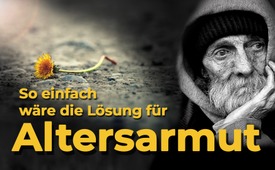 Bettelarm trotz Rente: So einfach wäre die Lösung für Altersarmut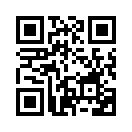 Der ehemalige Minister für Arbeit und Sozialordnung Norbert Blüm sagte einst „die Renten sind sicher“. Nur in welcher Höhe und ab welchem Alter sagte er nicht. Seither wird das Renteneintrittsalter kontinuierlich angehoben, woran nicht wie behauptet der demografische Wandel schuld ist, sondern...Im Jahr 1957 wurde in der BRD eine umfangreiche Rentenreform durchgeführt. Bis zu diesem Jahr finanzierte jeder Arbeitnehmer seine Rente selbst, indem er auf ein Rentenkonto zu gleichen Teilen mit dem Arbeitgeber Beiträge für seine Rente einzahlte. Das System hatte aber den Nachteil, dass es nicht den tatsächlichen Bedarf deckte, da die Kapitaldeckung zu gering war. Mit der Einführung des Umlageverfahrens wurde schließlich ein anderes Rentensystem geschaffen, bei dem die arbeitenden Bürger die Renten der Ruheständler finanzieren sollten. Heute warnen Wirtschaftsexperten wie der Chef des ifo Instituts für Wirtschaftsforschung Clemens Fuest, das System wäre „nicht zukunftsträchtig“, weil die alte Generation auf Kosten der Jungen leben würde. Das Rentenniveau könne nur stabil erhalten
werden, wenn das Renteneintrittsalter angehoben wird. Das ist aber nur die halbe Wahrheit: Die Finanzierung der Renten wäre nach wie vor sicher, ohne dass die Forderung zur Anhebung des Renteneintrittsalters umgesetzt würde. Seit dem Einsetzen des Generationenvertrages wurden vom Staat über 900 Milliarden Euro zweckentfremdet für versicherungsfremde Leistungen aus der Rentenkasse genommen und veruntreut. Anstatt das Ganze zuzugeben und für einen Ausgleich
zu sorgen, schürt man lieber den Zwist zwischen Jung und Alt und schiebt den Renteneintrittstermin ungeniert nach hinten.von pg.Quellen:https://www.financescout24.de/wissen/ratgeber/generationenvertrag
https://www.merkur.de/wirtschaft/rente-reform-ruhestand-ampel-koalition-generationenvertrag-jung-alt-kosten-boersch-supan-muenchen-zr-91080692.html
https://dvg-ev.org/2021/08/staat-prellt-rentenkasse-um-909-milliarden/Das könnte Sie auch interessieren:#Politik - www.kla.tv/Politik

#Wirtschaft - www.kla.tv/WirtschaftKla.TV – Die anderen Nachrichten ... frei – unabhängig – unzensiert ...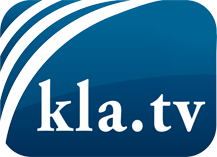 was die Medien nicht verschweigen sollten ...wenig Gehörtes vom Volk, für das Volk ...tägliche News ab 19:45 Uhr auf www.kla.tvDranbleiben lohnt sich!Kostenloses Abonnement mit wöchentlichen News per E-Mail erhalten Sie unter: www.kla.tv/aboSicherheitshinweis:Gegenstimmen werden leider immer weiter zensiert und unterdrückt. Solange wir nicht gemäß den Interessen und Ideologien der Systempresse berichten, müssen wir jederzeit damit rechnen, dass Vorwände gesucht werden, um Kla.TV zu sperren oder zu schaden.Vernetzen Sie sich darum heute noch internetunabhängig!
Klicken Sie hier: www.kla.tv/vernetzungLizenz:    Creative Commons-Lizenz mit Namensnennung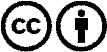 Verbreitung und Wiederaufbereitung ist mit Namensnennung erwünscht! Das Material darf jedoch nicht aus dem Kontext gerissen präsentiert werden. Mit öffentlichen Geldern (GEZ, Serafe, GIS, ...) finanzierte Institutionen ist die Verwendung ohne Rückfrage untersagt. Verstöße können strafrechtlich verfolgt werden.